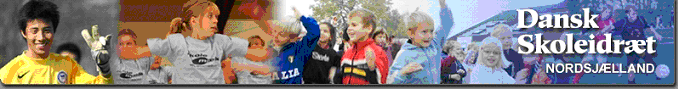 Dansk Skoleidræt, Kreds Nordsjælland.                                                                                                23/1-2014Beretning for året 2013.2013 har været begivenhedsrigt for skoleidrætten. Forårets konflikt på skoleområdet lagde forhindringer ud og har givet dønninger ind i skoleåret 2013-14. Ikke desto mindre står vi tilbage med masser af gode minder også. Minder om stævner, turneringer og events med store oplevelser og masser af aktivitet. Minder om en ny reform, som blev vedtaget, og som vi endnu knap kan overskue effekten af samt minder fra undervisning og frikvarterer, som har været med til at ”sætte skolen i bevægelse”.Forude venter 2014 med store udfordringer på flere områder og med store perspektiver og muligheder:Realiseringen af skolereformen fra skoleåret 2014/15 vil give alle skolebørn mulighed for daglig bevægelse – både i idræt, men også i alle de andre fag og i den understøttende undervisning. Lige netop det faktum har stor betydning for Dansk Skoleidræt, der nu får alle skolens lærere som sin målgruppe.Lærernes nye arbejdstidsaftale vil være med til at sætte rammen om udfoldelsen af skoleidrætsaktiviteter - ikke mindst i vores 15 kredsforeninger. En arbejdstidsaftale, som vi håber, vil give endnu bedre muligheder for, at vi som lokale ildsjæle kan igangsætte aktiviteter overalt i landet.Ambitionen med den nye folkeskolereform er at give skolen et fagligt løft og udfordre ALLE elever, så de bliver så dygtige, de kan uanset social baggrund. I reformen skitseres en lang række midler til at nå det ambitiøse mål - bl.a. flere undervisningstimer, men samtidig erkendes det, at det ikke er nok i sig selv. Der skal mere til, og ikke blot mere af det samme. Ideen er kort og godt at tilbyde de danske skoleelever en ny måde at gå i skole på. En skoledag med nye varierede læringsaktiviteter, som motiverer eleverne, så de lærer mere. Det betyder bl.a., at der nu stilles krav om 45 minutters daglig idræt, motion og bevægelse for alle elever i løbet af skoledagen. Dvs. fysisk aktivitet, der både er integreret i den fagopdelte undervisning, herunder obligatoriske emner, og i den understøttende undervisning. Reformens krav om daglig fysisk aktivitet i skolen glæder vi os over:
- Vi tror og ved, at det både vil fremme sundheden, læringen og trivslen i den danske skole. Endelig er der kulturministeriets udredningsarbejde om idrættens økonomi og struktur. Vi ser arbejdet som en mulighed for at få et styrket Dansk Skoleidræt, en organisation som i endnu højere grad kan varetage skoleidrættens interesser og igangsætte initiativer til gavn og glæde for skoleelevers sundhed, læring og trivsel – og altid båret af elevernes glæde og begejstring ved at bevæge sig.Hvis vi kigger lidt tilbage på det forgangne år er der foregået meget både lokalt og på landsplan som nedenstående referater og beskrivelser viser:Dansk Skoleidræt – landsorganisationenDansk Skoleidræt har som sædvanlig mange spændende aktiviteter/projekter i gang. Her en lille appetitvækker, men alle aktivitetstilbud findes på www.skoleidraet.dk, hvor der også er mulighed for at købe undervisningsmaterialer.Skolernes MotionsdagHvert år udvikler Dansk Skoleidræt nyt materiale til Skolernes Motionsdag, som alle skoler kan modtage gratis.Skolemælk Cup er en sjov turneringsform for 3. og 4. klassetrin, hvor piger og drenge spiller med og mod hinanden. I Skolemælk Cup kan alle elever være med - og alle er gode til noget. Hver kamp består af en indendørs fodboldkamp, 4 mod 4 på en lille bane og en udfordring, som giver taberne af fodboldkampen mulighed for at revanchere nederlaget.Skolesport er en ny måde at tilbyde idræt på – både for børn, som skal være med og for de unge og voksne, som skal stå for det. Skolesport er idræt og bevægelse på hjemmebane – en metode til, at endnu flere børn og unge kommer til at bevæge sig – også i fritiden.Skoleskydning er en gratis turnering for elever i 5. klasse, hvor hele klassen kan deltage i hold à fire elever. Dansk Skoleidræt og DGI Skydning står bag turneringen, og de lokale skytteforeninger står for instruktionen af eleverne.  I skytteforeningerne hjælper kyndige instruktører eleverne og informerer dem om sikkerhed og korrekt håndtering af udstyret. Træningen og den indledende runde afvikles i oktober og november af den lokale skytteforening.  Landsfinalen foregår i Vingsted på den sidste lørdag i november.Med projektet Legepatruljen er det slut med at sidde inde og lumre i frikvartererne for skolens elever! Legepatruljen skaber fysisk aktivitet for alle skolebørn i frikvartererne gennem leg og bevægelse udendørs.  Det sker med de ældste elever som igangsættere for de yngre.  En gruppe af skolens ældre elever uddannes til en legepatrulje, der samler de yngre elever i frikvartererne og sætter gang i forskellige lege.Dansk Skoleidræt ønsker med Sæt Skolen i Bevægelse at sætte fokus på, at bevægelse ikke behøver at være forbeholdt idrætstimerne, men uden besvær også kan integreres i alle fag. Forskning viser, at motion ikke alene giver nogle sundere og gladere børn, men også medvirker til at øge indlæringsevnen. Med initiativet opfordrer skoleidrætten til, at alle elever i løbet af deres skoledag lever op til Sundhedsstyrelsens og WHO’s anbefalinger om 60 minutters daglig bevægelse.Styr på Sundheden er et pilotprojekt, der er opstået i samarbejde mellem TrygFonden og Dansk Skoleidræt. Pilotprojektets formål er at skabe bedre vilkår for skoler til at implementere faghæfte 21, som omhandler sundheds- og seksualundervisning og familiekundskab. Derudover fokuserer Styr på Sundheden også på daglig bevægelse i skolen. Desuden står Dansk Skoleidræt for afvikling af turneringer som DM’erne For klassehold. For 6.-7. klasse er det i atletik og fodbold, mens det for 8.-9.klasse gælder basket, håndbold og volley. Der afvikles indledende kredsstævner, som afvikles af os, hvorefter vinderne samles til DM.Skoleligaen gælder håndbold og fodbold. Turneringen er for skoler med henholdsvis håndbold og fodboldlinje, hvor håndbold/fodbold indgår som et væsentligt element i undervisningen over et helt skoleår.Vores egne aktiviteter i Nordsjælland.HøvdingeboldFørst kom Helsingør på banen, derefter Hørsholm. I skoleåret 12/13 blev antallet af stævnesteder udvidet til nu også at gælde Stenløse, og i skoleåret 13/14 kommer Helsinge til. Høvdingebold kan spilles af alle, og stævnerne er fulde af gejst, kampråb og bannere. Vinderne hvert sted går videre til regionsmesterskaber, hvorfra man kan gå videre til DM-finale.Den 29. april er det Dansens Dag i hele landet. Der skulle være afholdt et træf på Rungsted Skole. Her skulle der have været fælles danseaktiviter og alle holdenes danseshows. Desværre måtte vi aflyse på grund af lockout. Vi prøver igen i april 2014. Basket er igen i år, med vores mange spillesteder, nogle velbesøgte stævner. Mange hold har været tilmeldt fra både 6.-9. Klasse og takket været vores ildsjæle/stævneledere på skolerne, har der været en masse gode spilledage. En særlig tak til Bo Rasmussen, som i en lang årrække har stået for at gennemføre mange stævner i Frederiksværk. Han takker af efter mange tro års tjeneste og har undervejs sikret sig, at nye kræfter er sat i værk til at overtage stævnerne. Der skal herfra lyde en kæmpe tak. Vores floorballstævne for 7. og 8. Klasse på Rungsted Skole blev i år et stort stævne med hele 5 tilmeldte skoler. Der blev spillet over 60 kampe på dagen og hallen summede af aktivitet. Vi håber at kunne finde et par nye spillesteder til næste år så vi kan udbyde til flere skoler.Hockeyturneringerne for 2.-3. klasser blev igen i år en stor succes med masser af gode kampe på flere dage og forskellige steder i Nordsjælland. Det er fantastisk at opleve alle de ivrige og dygtige elever i nogle meget intensive timer. Disse stævner er blevet et rigtigt tilløbsstykke hen over årene. Således deltog ialt 52 hold fra fem forskellige skoler i Stenløse. De dystede i 10 puljer om tilsvarende antal pokaler, hvoraf en stor del af dem endte i Lærkeskolens eget pokalskab. Begge dage forløb rigtig godt med masser af gode kampe og god sportsånd holdene imellem.I Rungsted og Nivå var der fuldt program med over 40 hold i alt.Kidsvolley og teenvolley samlede igen i år rigtig mange deltagere og der blev afholdt 7 spændende dage med hjælp fra Dansk Volleyball Forbund ligesom tidligere år.Vi er rigtig glade for samarbejdet og har efterhånden uddannet flere stævneledere, der kan gennemføre disse dage lokalt.Capoeira har været på programmet i mange år og tiltrækker stadig 600-700 elever og deres lærere, som får en god introduktion til den spændende brasilianske kampdans.Vi priorterer stadig økonomisk samarbejdet med professionelle instruktører og kan derfor levere nogle yderst inspirerende dage.Redskabsdagene i samarbejde med Gribskov fungerer også fint og der er mange deltagere til de 3 aktivitetsdage.Muligheden for at bruge de fantastiske faciliteter  i Grøndalscentret  i samarbejde med Veksø tiltrækker også mange deltagere hvert år.Fodbold: Igen i år har rigtig mange skoler deltaget i vores fodboldturneringer rundt omkring i Nordsjælland. Det er en populær sportsgren, som alle kender og mange ønsker at deltage i. Det er meget forskelligt, hvordan holdene stiller op i forhold til styrke. Nogle skoler satser på bredden, mens andre stiller flere hold, hvoraf et af dem udgøres af de bedste spillere.Ved landsfinalestævnet fik Snekkersten Skole sølvmedaljer efter en finalekamp, der blev afgjort efter straffesparkskonkurrence.Håndbold: Også her har der deltaget mange skoler. Især oppe omkring Frederikssund er der altid stor tilmelding i disse år. Ved landsfinalestævnet blev finalekampene for første gang vist direkte på TV2 og kommenteret af de kommentatorer, som også dækker EM i håndbold.Bedre reklame kan vi da ikke få!!!Atletik: Vores to stævner i henholdsvis Stenløse og Helsingør er altid meget succesfulde. Der er mange tilmeldte hold, hvorfor stævnedagene altid er fyldt med masser af aktive elever. Vejret var dog lidt imod os med kraftig regn og optræk til lyn og torden. Stævnerne blev dog gennemført, og alle endte med at have haft en god dag i atletikkens tegn. I Helsingør afholdt vi endda to stævner for at dække den store søgning. Ved landsfinalestævnet opnåede Snekkersten Skole at blive nummer to hos pigerne.Fodbold for 4. klasser.
i september var der fodboldstævne for 4. klasser. Her var der fin tilslutning med 20 hold og masser af god fodbold på fire 7-mandsbaner. Alle børn og lærere havde en rigtig god og aktiv dag og tilmed med masser af sol.Jule-volley turneringen i december for 8. og 9. klasser blev også en stor succes. 28 hold fra mange skoler i nærområdet gav hinanden kamp til stregen med masser af gode kampe og socialt samvær til følge. En tradition der er kommet for at blive.Volley her i januar var planlagt med stævner for 8. og 9. klasser i Helsinge, Allerød og Hillerød med henholdsvis 16, 33 og 18 hold tilmeldt. Tilbagemeldingerne går på at stævnerne er forløbet rigtig godt og at der nu er 6 rigtig gode pigehold og 6 rigtig gode drengehold, der glæder sig til at dyste mod hinanden i kredsfinalestævnet den 4/2 i Helsinge, hvor DM-deltagerne skal findes.Softball forløber stadig fint med mange tilmeldinger og et godt samarbejde med forbundet.Arrangementerne for 10. klasser fungerer fint med økonomisk støtte fra os og selvstændige tilmeldinger.Legedage og parkour tiltrækker mange elever i Veksø og der er mange positive tilbagemeldinger.Hjemmeside og aktivitetsfolderDer har været en del udfordringer med hjemmesiden og tilmeldingsproceduren, hvilket desværre har resulteret i frustrationer hos idrætslærerne og hos os. Vi håber, at det bliver godt med den nye hjemmeside, som implementeres i løbet af foråret 2014.I maj sendes folderen til alle skoler i regionen, ligesom den også sendes digitalt. Vi håber, at både folder og mail kommer videre til alle idrætslærere på skolerne.Til sidst vil jeg sende min tak til alle de hjælpere og undervisere der har ydet en stor indsats i løbet af året.En stor tak sendes ligeledes til kommunerne, der fortsat støtter os økonomisk og sørger for at vi også fremover kan tilbyde rigtig mange gode oplevelser for elever og lærere i Nordsjælland.I Dansk Skoleidræt, Kreds Nordsjælland glæder vi os til sammen med jer at gøre 2014 til et historisk år for bevægelse og idræt i skolen.Svend VidebækFormand for Dansk Skoleidræt, Kreds Nordsjælland